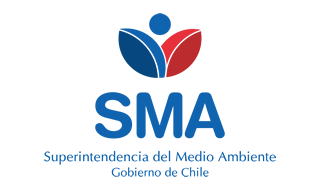 
INFORME DE FISCALIZACIÓN AMBIENTAL
Normas de Emisión
CT SANTA MARIA 
DFZ-2020-2309-VIII-NE


Fecha creación: 24-07-2020

1. RESUMEN
El presente documento da cuenta del informe de examen de la información realizado por la Superintendencia del Medio Ambiente (SMA), al establecimiento industrial “CT SANTA MARIA”, en el marco de la norma de emisión NE 90/2000 para el reporte del período correspondiente entre ENERO de 2018 y DICIEMBRE de 2018.El análisis de la información no identificó hallazgos asociados al cumplimiento de la Norma de Emisión NE 90/2000 respecto de la materia específica objeto de la fiscalización.2. IDENTIFICACIÓN DEL PROYECTO, ACTIVIDAD O FUENTE FISCALIZADA
3. ANTECEDENTES DE LA ACTIVIDAD DE FISCALIZACIÓN
4. ACTIVIDADES DE FISCALIZACIÓN REALIZADAS Y RESULTADOS
	4.1. Identificación de la descarga
	4.2. Resumen de resultados de la información proporcionada
* En color los hallazgos detectados.
5. CONCLUSIONES
El análisis de la información no identificó hallazgos asociados al cumplimiento de la Norma de Emisión NE 90/2000 respecto de la materia específica objeto de la fiscalización.6. ANEXOS
RolNombreFirmaAprobadorPATRICIO WALKER HUYGHE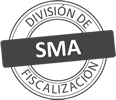 ElaboradorVERONICA ALEJANDRA GONZALEZ DELFINTitular de la actividad, proyecto o fuente fiscalizada:
COLBUN S A
Titular de la actividad, proyecto o fuente fiscalizada:
COLBUN S A
RUT o RUN:
96505760-9
RUT o RUN:
96505760-9
Identificación de la actividad, proyecto o fuente fiscalizada:
CT SANTA MARIA 
Identificación de la actividad, proyecto o fuente fiscalizada:
CT SANTA MARIA 
Identificación de la actividad, proyecto o fuente fiscalizada:
CT SANTA MARIA 
Identificación de la actividad, proyecto o fuente fiscalizada:
CT SANTA MARIA 
Dirección:
JM ERRATCHOU 1565, CORONEL, REGIÓN DEL BIOBÍO
Región:
REGIÓN DEL BIOBÍO
Provincia:
CONCEPCION
Comuna:
CORONEL
Motivo de la Actividad de Fiscalización:Actividad Programada de Seguimiento Ambiental de Normas de Emisión referentes a la descarga de Residuos Líquidos para el período comprendido entre ENERO de 2018 y DICIEMBRE de 2018Materia Específica Objeto de la Fiscalización:Analizar los resultados analíticos de la calidad de los Residuos Líquidos descargados por la actividad industrial individualizada anteriormente, según la siguiente Resolución de Monitoreo (RPM): 
- DIRECTEMAR N° 1246/2012Instrumentos de Gestión Ambiental que Regulan la Actividad Fiscalizada:La Norma de Emisión que regula la actividad es: 
- 90/2000 ESTABLECE NORMA DE EMISION PARA LA REGULACION DE CONTAMINANTES ASOCIADOS A LAS DESCARGAS DE RESIDUOS LIQUIDOS A AGUAS MARINAS Y CONTINENTALES SUPERFICIALESPunto DescargaNormaTabla cumplimientoMes control Tabla CompletaCuerpo receptorN° RPMFecha emisión RPMUNIDAD INE 90/2000Tabla 4-BAHÍA CORONEL124606-11-2012Período evaluadoN° de hechos constatadosN° de hechos constatadosN° de hechos constatadosN° de hechos constatadosN° de hechos constatadosN° de hechos constatadosN° de hechos constatadosN° de hechos constatadosN° de hechos constatadosN° de hechos constatadosPeríodo evaluado1-23456789Período evaluadoInforma AutoControlEfectúa DescargaReporta en plazoEntrega parámetros solicitadosEntrega con frecuencia solicitadaCaudal se encuentra bajo ResoluciónParámetros se encuentran bajo normaPresenta RemuestraEntrega Parámetro RemuestraInconsistenciaEne-2018SISISISISISISINO APLICANO APLICANO APLICAFeb-2018SISISISISISISINO APLICANO APLICANO APLICAMar-2018SISISISISISISINO APLICANO APLICANO APLICAAbr-2018SISISISISISISINO APLICANO APLICANO APLICAMay-2018SISISISISISISINO APLICANO APLICANO APLICAJun-2018SISISISISISISINO APLICANO APLICANO APLICAJul-2018SISISISISISISINO APLICANO APLICANO APLICAAgo-2018SISISISISISISINO APLICANO APLICANO APLICASep-2018SISISISISISISINO APLICANO APLICANO APLICAOct-2018SISISISISISISINO APLICANO APLICANO APLICANov-2018SINOSINO APLICANO APLICANO APLICANO APLICANO APLICANO APLICANO APLICADic-2018SISISISISISISINO APLICANO APLICANO APLICAN° AnexoNombre AnexoNombre archivo1Anexo Informe de Fiscalización - Informes de EnsayoAnexo Informes de Ensayo CT SANTA MARIA.zip2Anexo Informe de Fiscalización - Comprobante de EnvíoAnexo Comprobante de Envío CT SANTA MARIA.zip3Anexo Informe de FiscalizaciónAnexo Datos Crudos CT SANTA MARIA.xlsx